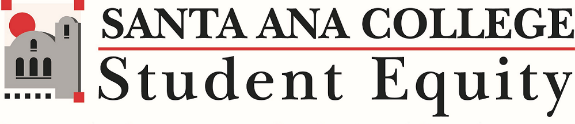 Requests for 2021-2022 fiscal year are due March 30, 2021 at 5pm.  An electronic copy of the completed request form with original signatures must be emailed to miranda_cristina@sac.edu . Late, incomplete, or unsigned applications will not be processed. Hard copies will not be accepted.Non-allowable expenditure requests that will not be considered:Non-allowable expenditures as per the Expenditure Guidelines from the CCCCO Office: Expenditure GuidelinesGift CardsPermanent or short term salaries for Faculty and Classified staff.LHE for FacultyStipends for Faculty, Staff and studentsFood for Faculty and StaffRequestors will be informed via email of the decision by April 30, 2021.The request committee reserves the right to request additional information if it is needed to make a decision or to allocate funds. Funds are to be used only for the activity/expense in this request.  Funds used for other activities/expenses are strictly forbidden without the expressed written consent of the Student Success and Equity Funding Review Taskforce.All grantees will be required to submit a Mid-Year Report to report scalable, data driven progress on activities. A scanned copy of the completed Mid-Year Report with original signatures must be emailed to miranda_cristina@sac.edu. Deadline to be determined, but grantees will be provided with more information closer to the deadline.Principles of Guided Pathway at Santa Ana College2019-2022 Santa Ana College Equity Plan2017-2019 Santa Ana College Integrated Plan Mandated Equity GroupsInstructions for completing SEAP Funding Request FormInformation on categorical programs